АДМИНИСТРАЦИЯ СИНЕГОРСКОГО СЕЛЬСКОГО ПОСЕЛЕНИЯПОСТАНОВЛЕНИЕ    04.04.2019                    		№   56                             п. СинегорскийВ соответствии со статьей 32 Жилищного кодекса Российской Федерации,  статьей  279 Гражданского кодекса Российской Федерации,       главой VII.I  Земельного кодекса Российской Федерации, пунктом 20 части 1 статьи 14 Федерального закона от 06.10.2003 года № 131-ФЗ «Об общих принципах организации местного самоуправления в Российской Федерации", постановлениями Администрациями Синегорского сельского поселения от 11.09.2015 № 186 и от 20.12.2018 № 186 «О признании многоквартирных жилых домов аварийными, грозящими обрушением и подлежащими сносу», ПОСТАНОВЛЯЮ: Изъять для муниципальных нужд муниципального образования «Синегорское сельское поселение» в связи с признанием многоквартирного дома по адресу: Ростовская область, Белокалитвинский район, п. Углекаменный, ул. Энгельса, д. 3 аварийным, грозящим обрушением и подлежащим сносу:- земельный участок площадью 200,0 кв.м., местоположение: Ростовская область, Белокалитвинский район, п. Углекаменный, ул. Энгельса, д. 3.Уведомить собственников жилых помещений об изъятии  земельного участка.Постановление вступает в силу с момента его подписания и подлежит размещению на официальном сайте Администрации Синегорского сельского поселения.Контроль исполнения настоящего постановления оставляю за собой.    Глава  Администрации   Синегорского сельского поселения 		             	 Т.Г. Холоднякова    Верно:    Ведущий специалист                                                           С.П. БесединаОб изъятии земельного участка для муниципальных нужд  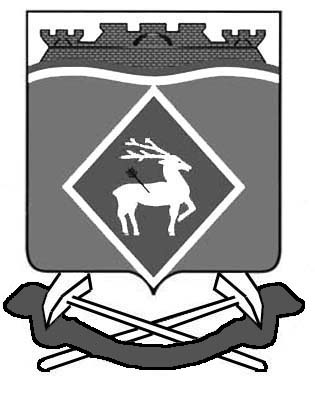 